Stoletá válka 1337 – 1453 (116 let) – mezi Anglií a FranciíPříčiny:	Anglický král si dělá nástupnické nároky na francouzský trůn po vymření Kapetovců.	Anglie i Francie mají zájem o nadvládu nad oblastí  Flandry – důležité obchodní centrum.První etapa 1337 – 1360 – převaha AnglieNejdůležitější bitva u Kresčaku (Crecy 1346) – na straně Francie český král Jan Lucemburský, do války nastoupil slepý, pravděpodobně s cílem zde hrdinně padnout. Údajně prohlásil: „Toho bohdá nebude, aby český král z boje utíkal.“ Taktika: V bitvě měli převahu Angličané hlavně díky lukostřelcům a zapojení nižších vrstev, Francie nižšími vrstvami pohrdala, využívala šlechtu, měšťany a žoldnéře. Proti lukům nemělo francouzské vojsko šanci.Druhá etapa 1360 -  1415 – doba plná povstáníFrancie změnila taktiku, vyhýbala se velkým bitvám. Země je zmítána nástupnickými problémy, které vyústily v občanskou válku.V Anglii současně zuřilo lidové povstání Wata Tylera (pod vlivem Wicliffových myšlenek).Třetí etapa 1415 – 1453Anglický král využil nepokojů ve Francii, vylodil se v Normandii a zvítězil nad obrovskou přesilou Francouzů u Azincourtu.1428 se na scéně objevuje 16letá Johanka z Arku. Do války se zapojily i lidové síly, Johanka vedla vojsko. 1431 byla zajata spojenci Angličanů, prohlášena za čarodějnici a upálena. 1920 byla prohlášena za svatou a je patronkou Francie.Od svých 14 let slýchala Johanka hlasy a měla vidění, v nichž se jí zjevovali andělé a světci. Johanka se k nim modlila za záchranu Francie, neboť žoldnéřská anglická vojska drancovala a vypalovala její rodný kraj a nezadržitelně se blížila k Orleánsu. Hlasy světců jí sdělily nade vší pochybnost, že byla Bohem vyvolena osvobodit Francii. Inspirovaná těmito hlasy a díky síle své vlastní osobnosti, víře v Boha a přesvědčení ve své poslání vystoupila veřejně se svými úmysly.1453 končí stoletá válka, Anglie ztrácí své državy ve Francii, kromě přístavu Calais.Válka růží 1455 – 1485 – konflikt  (občanská válka) v Anglii mezi spojenci rodů Yorků a Lancasterů o nástupnická práva. Válka růží proto, že oba rody měly ve znaku  růži.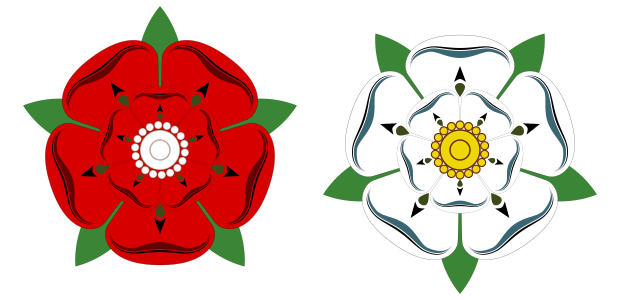 Lancasteři			   Yorkové - zvítěziliPapežské schizma1378 – kvůli neshodám  mezi kardinály zvoleni dva papežové – 	Řím									Avignon (Francie)Vyplývající problémy:Náboženské – který papež je ten pravý, kteří církevní hodnostáři jsou praví?Mocenské – francouzský král na straně avignonského, anglický na straně římského, nebyl korunován žádný císař Svaté říše římské.Ekonomické – rostou církevní poplatky (vydržování dvou papežských dvorů), církev začíná s prodejem odpustků – odpouštění hříchů za poplatek. Čím více peněz spotřebuje církev, tím míně zůstane na vrchnost.Kritika církve a řešení schizmatu:církev se stará více o majetek a život v přepychu než o věřícíkritikové: Jan Viklef, Jan Hus a další1409 koncil v Pise – papežové sesazeni, zvolen nový, takže byli celkem tři1414 – svolán kostnický koncil – vyřešil schizma Stoletá válkaNázev války mezi Anglií a Francií v letech 1337 – 1453.Kolik let PŘESNĚ trvala válka mezi Anglií a Francií v letech 1337 – 1453.Místo boje v roce 1415.Název přístavu, který Anglii zůstal na francouzském území po skončení války.Přídomek anglického Jana, který ztratil državy ve Francii.Kolik let bylo Janě z Arku v době popravy?Janě z Arku se také říkalo Panna ---------------.Francouzský rod, který měl nastoupit na francouzský trůn ve 14. století.Jakým způsobem byla popravena Jana z Arku?O kterou oblast usilovala Francie i Anglie?John, jehož učení inspirovalo i českého Jana Husa (napiš počeštěně).Povstání, které zuřilo v Anglii v době stoleté války.Syn Jindřicha II. – Richard……Magna charta libertatum (česky).Jeden z anglických rodů, který bojoval o moc v Anglii.Druhý z anglických rodů, který bojoval o moc v Anglii.Jak se jmenuje válka, kdy proti sobě bojují znepřátelené skupiny v jedné zemi?Který rod vyšel vítězně z válečného konfliktu v Anglii?Jakou květinu měly ve znaku oba válčící rody?Jakým slovem se nazývá území, které mají Angličané v držení ve Francii?Které město dobyl anglický král po bitvě u Azincourtu?Řešení:Zdroje: VÁLKOVÁ, Veronika. Dějepis 7: pro základní školy. 1. vyd. Praha: SPN, 2007. ISBN 978-80-7235-373-6.123456789101112131415161718192021STOLETÁ2STOŠESTNÁCT3AZINCOURT4CALAIS5BEZZEMEK6DEVATENÁCT7ORLEÁNSKÁ8VALOIS9UPÁLENA10FLANDRY11VIKLEF12WATTATYLERA13LVÍSRDCE14VELKÁLISTINASVOBOD15LANCASTEŘI16YORKOVÉ17OBČANSKÁ18TUDOROVCI19RŮŹI20DRŽAVA21PAŘÍŽ